УКРАЇНАЧЕРНІГІВСЬКА  МІСЬКА  РАДАВИКОНАВЧИЙ  КОМІТЕТ. Чернігів, вул. Магістратська, 7_______________________________________тел 77-48-08ПРОТОКОЛ № 42			засідання виконавчого комітету міської радим. Чернігів						Розпочато засідання о 12.00                                                                                   Закінчено засідання о 12.05                                                                                                 14 грудня 2018 рокуЗаступник міського голови			                                    О. А. ЛомакоЗаступник міського голови - 	керуючий справами виконкому	                   С. І. Фесенко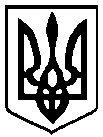                                                 Брали участь у засіданні:                                                Брали участь у засіданні:                                                Брали участь у засіданні:Головує:Головує:Ломако О. А.Ломако О. А.заступник міського голови Члени виконавчого комітету міської ради:Атрощенко О. А.Атрощенко О. А.заступник міського голови Козир О. І.Козир О. І.головний архітектор проектів приватного підприємства «АРДІ КА» Фесенко С. І. Фесенко С. І. заступник міського голови – керуючий справами виконкому Хоніч О. П.Хоніч О. П.заступник міського голови Черненко А. В.Черненко А. В.заступник міського голови Відсутні члени виконавчого комітетуміської ради:Атрошенко В. А. Атрошенко В. А. міський голова Власенко Ю. Д.Власенко Ю. Д.представник міської організації Всеукраїнського об’єднання"Батьківщина" Черненок М. П.Черненок М. П.секретар міської ради Запрошені на засідання виконавчого комітету міської ради:Годун Г. В.Годун Г. В.- начальник відділу з питань надзвичайних ситуацій та цивільного захисту населення міської ради  Дьогтяр П. П.Дьогтяр П. П.- начальник міського відділу УДСНС у Чернігівській області Миколаєнко Р. С.Миколаєнко Р. С.- начальник юридичного відділу міської ради Чусь Н. М.Чусь Н. М.- заступник начальника прес-служби міської ради Відповідно до Закону України «Про запобігання корупції» ніхто з членів виконавчого комітету міської ради не повідомив про реальний або потенційний конфлікт інтересівВідповідно до Закону України «Про запобігання корупції» ніхто з членів виконавчого комітету міської ради не повідомив про реальний або потенційний конфлікт інтересівВідповідно до Закону України «Про запобігання корупції» ніхто з членів виконавчого комітету міської ради не повідомив про реальний або потенційний конфлікт інтересів1. СЛУХАЛИ:	Про виділення пального з матеріального резерву місцевого рівняПро виділення пального з матеріального резерву місцевого рівняДоповідав:                                  Дьогтяр П. П.Виступили:                                Годун Г. В.                                                    Черненко А. В.                                                      Ломако О. А.Доповідав:                                  Дьогтяр П. П.Виступили:                                Годун Г. В.                                                    Черненко А. В.                                                      Ломако О. А.ГОЛОСУВАЛИ:"ЗА" – одноголосно"ЗА" – одноголосноВИРІШИЛИ:Рішення № 646 додаєтьсяРішення № 646 додається